Kennsluáætlun er sett fram með fyrirvara um breytingarVíðistaðaskóli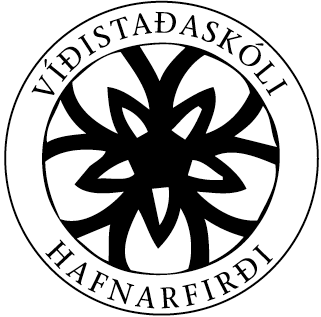 VíðistaðaskóliKennsluáætlunVíðistaðaskóliTextílmennt 8-bekkurTveir tímar í senn þrisvar í viku Textílmennt 8-bekkurTextílmennt 8-bekkurKennarar:  Kristín GarðarsdóttirVeturinn 2017-2018TegundNámsgögnBækur Hannirðir fyrir 3-6 bekkMyndböndVefsíður. Pinterest.com,  youtube.comEfni Javi, ísaumsgarn, rennilás, margskonar efni, fóður.AnnaðLýsingKennslu- fyrirkomulagStuttir fyrirlestrar um viðfangsefni vetrarins, sýnikennsla og verkleg kennsla.Vika/dagarNámsefni - viðfangsefniVika 1Kynning á textílstofunni þar sem  farið yfir reglur og umgegni. Nemendur skoða blöð, vefsíður eða teikna upp sitt mustur til að sauma krosssaumsmynd. Nemendur telja út myndina og klippur javi sem passar fyrir þeirra mynd. Rifjað upp krosssaum og nemendur byrja að sauma. Vika 2Nemendur sauma krossaumsmyndVika 3Nemendur sauma krossaumsmyndVika 4Nemendur fá að velja sér rennilás, velja sér efni í pennaveskið og fóður. Rifja upp hvernig saumavélin virkar og gera léttar saumavélaæfingar. Vika 5Sauma rennilás í pennaveskið og sauma krossaumsmyndina á aðra hliðina. Vika 6Sauma pennaveskið saman og velja sér svo valverkefni.NámsmatLýsingVægiNemendur og kennari fara yfir verkefni saman og ræða hvernig hafi gengi. Námsmat er gefið og umsögn.100%